République Algérienne Démocratique et Populaire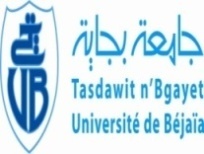            وزارة التعليم العالي و البحث العلمي                               جامعة بجاية        	       كــــلية العلوم الإنسانية و الإجتماعيةقسم العلوم الاجتماعية                                                                                                                                                                                                                                            Avis aux étudiants de Master I GRH « G5 »               Les étudiants de Master I G5 ORG et TRAVAIL, sont informés que l’examen du Rattrapage du module : Initiation à la Méthodologie    est reprogrammé comme suit :Le Dimanche : 11/06/2017Heure : 10h45 – 12h15La Salle : 08  L’Administration